Fairfield Public SchoolsFairfield, Connecticut 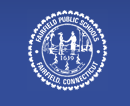 Computer Proficiency ExamStudy Guide2013Office 2010   Windows XP1. Study Guide Packets will be made available to all students prior to taking proficiency exam. 2. 8th grade students will have the option of taking the proficiency exam at the High School. The exam will take place after school and will be administered by the high school Business department. 3. To meet the proficiency graduation requirement all students must do one of the following: (A) Take the Proficiency Exam and demonstrate proficiency with an average grade of 70.0% with no grade lower than 50.0% in any one area. *If students do not show proficiency they will be allowed the opportunity of one retake to be performed by the end of their 1st semester senior year.(B) Enroll and pass the one-semester Computer Information Systems course. (c) Enroll in summer school course.*The following are samples of questions that MAY be asked on the Proficiency Exam.*There are a variety of online resources, YouTube video, and text books to help you prepare for this exam.  Please feel free to check your local library or bookstore for the latest study materials.WORD1. Start Word2. Create a new blank document3. Create a new document from a template4. Open an existing document5. Save a document6. Close a document7. Exit Word8. Save a document with a new file name9. Modify document properties10. Create an AutoCorrect entry11. Print a document12. E-mail a document13. Fax a document14. Use the Document Inspector15. Undo and redo an action16. Insert text17. Move text18. Select text19. Convert a hyperlink to regular text20. Display the ruler21. Zoom in on a document22. Switch between open Word documents23. Delete a section break24. Delete a content control25. Copy and paste text26. Cut and paste text27. Use the Format Painter28. Use the Office Clipboard29. Use Paste Options30. Paste all items from the Office Clipboard31. Change the font 32. Change the font size 33. Bold text34. Italicize text35. Change the color of text36. Clear formatting37. Apply a text effect38. Change character spacing39. Create a bulleted list40. Create a numbered list41. Create a numbered multi-level list42. Change bullet style to picture bullets43. Indent the first line of a paragraph44. Modify paragraph spacing45. Indent paragraphs46. Center a paragraph47. Adjust line spacing48. Right-align a paragraph49. Display formatting marks50. Apply shading to text51. Set a tab stop52. Set a tab leader53. Add a custom paragraph border54. Create a hanging indent55. Apply a style to a paragraph56. Apply a Quick Style to text57. Find and replace text58. Search for text59. Insert a page break60. Create a table61. Enter data in a table62. Insert clip art63. Insert a hyperlink64. Edit a hyperlink65. Set a hyperlink screen tip66. Create a document header67. Insert page numbers68. Format page numbers to start at a different number69. Change the footer for odd and even pages70. Format a letter as a drop cap71. Insert a building block72. Insert a Quick Part73. Change the theme 74. Change the theme colors and theme fonts75. Apply theme effects76. Modify document margins77. Create custom margins78. Set the gutter margin79. Change the page orientation80. Insert a section break81. Create columns82. Insert a column break83. Balance columns84. Create columns from this point forward85. Change column formatting86. Format a section of the document87. Change paper size88. Create a footnote89. Insert a citation90. Insert a bibliography91. Edit a citation92. Create a source93. Check spelling94. Correct a misspelled word95. Use the Thesaurus96. Use the Research pane97. Grammar check98. Use One Page view99. Zoom to the width of a page100. Switch to Outline view101. View documents side by side102. Split the Word window103. Apply a picture effect104. Wrap text around a graphic105. Resize a graphic106. Apply a table style107. Resize table columns to fit contents108. Align data in table cells109. Count words in a documentEXCELLocate and open an existing workbook2. Save a workbook with a new name3. Create a new workbook from a template4. Print a worksheet5. Use Print Preview6. E-mail a workbook7. Undo an action8. Rename a worksheet9. Format worksheet tabs10. Reorder worksheets11. Navigate between worksheets12. Insert a new worksheet13. Copy a worksheet14. Enter numbers in a cell15. Enter text in a cell16. Move cell contents17. Use relative cell references18. Use absolute cell references19. Select non-adjacent cells20. Fill adjacent cells with formulas21. Modify column width22. Modify row height23. Copy cell contents24. Use the Format Painter25. Change the font 26. Change the font size 27. Apply bold28. Italicize text29. Add borders30. Change the font color31. Change fill color32. Rotate text33. Merge cells and center their content34. Align cell contents35. Indent cell contents36. Apply the accounting number format37. Apply the date number format38. Apply the percent style to a range 39. Increase the number of decimal places40. Apply conditional formatting to a range of cells41. Add a conditional formatting rule42. Edit a conditional formatting rule43. Create data bars44. Apply a Table Style45. Apply styles46. Clear formatting47. Insert a cell48. Insert rows 49. Delete cells50. Delete rows51. Delete a worksheet52. Hide and unhide columns53. Autofill a numeric series54. Clear cell content55. Find and replace text56. Insert clip art57. Insert a SmartArt graphic58. Create a column chart59. Create a 3-D pie chart60. Resize a chart61. Create a chart sheet62. Create a sparkline for a range of numeric cells63. Insert a header64. Apply a theme to a worksheet65. Modify worksheet orientation66. Fit a worksheet to one page for printing67. Create a formula using the SUM function68. Create a formula using the MAX function69. Create a formula using the MIN function70. Create a formula using the AVERAGE function71. Create a formula using the COUNT function72. Print formulas73. Enter a formula using the keyboard74. Type a formula that discounts a value75. Enforce precedence in a formula76. Check spelling77. Add a comment78. Delete a comment79. Edit a comment80. Use Page Break Preview81. Use Page Layout view82. Apply a style to a chart83. Format a chart element84. Change the chart type85. Explode a 3-D pie chart86. Format a chart data series87. Create a combination chart88. Add a text box and an arrow to a chart89. Insert a chart title90. Move a legend in a chart91. Modify a chart axis92. Display gridlines on a chart93. Rotate and tilt a 3-D pie chartAccess1. Start Access2. Open a database3. Create a new blank database4. Close the database and exit Access5. Open a table in Datasheet view6. Save a table7. Undo current changes8. Enter a record in Table Datasheet view9. Edit data in a table datasheet10. Navigate records in a table11. Resize a column in a datasheet to Best Fit12. Change the font13. Delete a record14. Use Filter By Selection in a table datasheet15. Create a table in Design view16. Change data type in Design view17. Add a field to a table18. Specify a default value for a field19. Set the primary key for a table20. Create a one-to-many relationship21. Display a subdatasheet22. Change column size in a Datasheet23. Open the Relationships window24. Enforce referential integrity in a relationship25. Create a query using the Simple Query Wizard26. Use text criteria in a query27. Use a comparison operator in a query28. Sort a query on multiple fields in Design view29. Sort data in a query 30. Use wildcards in a query31. Use the AND logical operator in a query32. Use the OR logical operator in a query33. Use the Like operator in a query34. Open a form in Form view35. Navigate records in a form36. Use a form to add a record37. Sort records in a form38. Create a form using the Form Wizard39. Create a split form40. Resize a field on a form in Layout view41. Move a form control42. Modify a form control43. Change the font color of a form control44. Insert a picture in a form45. Modify tab order in a form46. Align controls in Form Design view47. Open a report in Report view48. Print a report49. Create a report using the Report Wizard50. Preview a report51. Resize a field in a report in Layout view52. Select multiple report controls in Design view53. Change the alternate row color in a report 54. Resize a report in Design view55. Create mailing labels56. Open the Group, Sort, and Total pane57. Add a group to a report in Layout view58. Add a text box to a report in Design view59. Change the background color of a report section 60. Show and hide the Navigation Pane61. Rename a database objectPowerPoint1. Start PowerPoint2. Open an existing presentation3. Close a presentation4. Save a presentation5. Save a presentation as a template6. Exit PowerPoint7. Print full page slides8. Print speaker notes9. Print handouts10. Print in grayscale11. Record a slide show as a video12. Compress media13. Send a presentation by e-mail14. Modify document properties15. Use the document inspector16. Mark a presentation as final17. Use the Compatibility Checker18. Undo an action19. Add text to a title placeholder20. Zoom in on a slide21. Change the order of slides in a presentation22. Add text in the Outline pane23. Display drawing guides24. Select a paste option25. Create a new slide with a specific layout26. Create a slide using a content placeholder27. Delete a slide28. Change the layout of a slide29. Insert a section into a slide show30. Insert outline text from Word31. Insert slides from other presentations32. Modify the font33. Modify font size34. Italicize text35. Modify text color36. Create a multi-level bulleted list37. Center text38. Indent slide text39. Convert text to a SmartArt graphic40. Insert a shape41. Apply a style to a table42. Apply a style to a shape43. Apply an artistic effect to a picture44. Insert a table45. Insert a picture46. Insert clip art 47. Find clip art online48. Insert a chart49. Add text to a shape50. Add a text box51. Add a footer to all slides except the title slide52. Display the date on all slides except the title slide53. Display slide numbers on all slides except the title slide54. Insert WordArt55. Change the theme56. Change the theme colors57. Save a custom theme58. Apply a custom theme to a presentation59. Apply texture to slide background60. Animate a shape using a motion path61. Animate a bulleted list62. Apply an animation effect to a bulleted list63. Apply an entrance animation effect to a shape64. Apply transition effects to a single slide65. Apply a transition effect to all slides in a presentation66. Modify the start timing of an animation67. Manually adjust slide show timings68. Run a slide show69. Go to a specific slide during a slide show70. End a slide show71. Highlight during a slideshow72. Set Slide Show Timings73. Hide a slide during a slide show74. Rehearse timings75. Check spelling76. Use the Mini Translator77. Switch to Slide Master view78. Use Notes Page view79. Display the rulers80. Add a border to a picture81. Apply a style to a picture82. Apply an effect to an image83. Align objects on a slide84. Group objects on a slide85. Recolor a picture86. Format an image87. Compress a picture88. Resize a graphic89. Apply a style to a SmartArt Diagram90. Distribute table rows evenly91. Modify the chart style92. Apply a background style93. Print an outline